[ Login ]   [ Register ]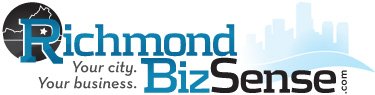 Top of FormBottom of FormNewsbites: Noteworthy tidbits for 10.17.18Mike Platania October 17, 2018 010000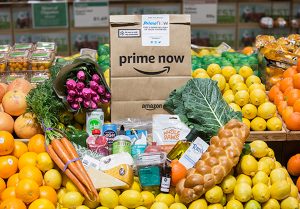 Amazon and Whole Foods Market launched delivery of Whole Foods products through Prime Now in Richmond.RetailBlack Hand Coffee Co. is renovating its outdoor patio at its Museum District location at 3101 Patterson Ave. Local restoration firm Biocraft Designs is handling the buildout.Stony Point Fashion Park has signed on two new tenants: booze-infused bakery Tipsy Cupcakes RVA and do-it-yourself decor store AR Workshop Richmond.Publix opened its Williamsburg location at 4660 Monticello Ave. on Oct. 17.Amazon and Whole Foods Market launched delivery of Whole Foods products through Prime Now in Richmond.TJ Maxx has leased 21,089 square feet at Parham Plaza Shopping Center at 1504 N. Parham Road in space currently occupied by Staples. Cushman & Wakefield | Thalhimer brokers Connie Jordan Nielsen and Nicki Jassy represented the landlord in lease negotiations.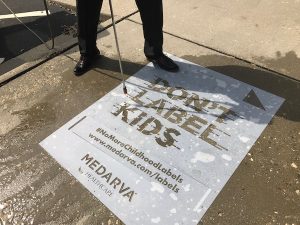 MEDARVA Healthcare launched a program aiming to educate about the impacts harmful labels can have on area youth.HealthcareThe VCU School of Nursing received a $2.1 million grant to study cognitive decline during chemotherapy.Virginia Physicians for Women broke ground on its new Prince George office at 1775 Advantage Dr. in Prince George County.MEDARVA Healthcare launched “Don’t Let Anyone Label Your Child, a program aiming to educate about the impacts harmful labels can have on the city’s children and youth. MEDARVA used “clean graffiti”, or stenciling using a power washer at six intersections throughout Richmond.LawThe Virginia Bar Association recognized Williams Mullen attorney G. Andrew Nea, Jr. with its Roger D. Groot Pro Bono Publico Service Award.BreweriesStone Brewing Co. announced it will hold a homebrewing competition with the American Homebrewers Association at its Richmond location at 4300 Williamsburg Ave. on Nov. 17.Donations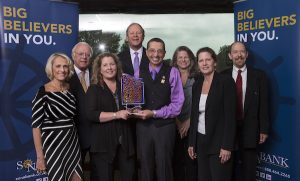 Sonabank has been recognized as a top intermediate lender in the Richmond region.Cushman & Wakefield | Thalhimer donated $1,468 and additional supplies to Sports Backers through its Thalhimer Gives program.Greater Richmond Fit4Kids received an $80,000 grant as part of the Aetna Foundation’s Cultivating Healthy Communities program.AwardsHHHunt has been named among the top 100 adoption-friendly workplaces in the United States and first within the real estate industry by the Dave Thomas Foundation for Adoption.BankingSonabank was recognized by the U.S. Small Business Administration as its top intermediate lender, or bank with between $500 million to $3 billion in assets, in the Richmond region.Consulting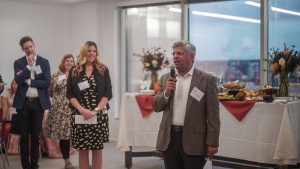 ICF hosted an event to unveil its new workspace in the Riverfront Plaza.ICF hosted “Views and Brews with ICF” to unveil its new workspace in the Riverfront Plaza at 901 E. Byrd St. downtown.NonprofitsThe Richmond Fisher House, which provides housing to military and veteran families, broke ground on a second home at the McGuire VA Medical Center in Richmond.